РАСПОРЯЖЕНИЕГУБЕРНАТОРА СВЕРДЛОВСКОЙ ОБЛАСТИОБ УТВЕРЖДЕНИИ ПЛАНА МЕРОПРИЯТИЙОРГАНОВ ГОСУДАРСТВЕННОЙ ВЛАСТИ СВЕРДЛОВСКОЙ ОБЛАСТИПО ПРОТИВОДЕЙСТВИЮ КОРРУПЦИИ НА 2018 - 2020 ГОДЫ И ПЕРЕЧНЯЦЕЛЕВЫХ ПОКАЗАТЕЛЕЙ РЕАЛИЗАЦИИ ПЛАНА МЕРОПРИЯТИЙОРГАНОВ ГОСУДАРСТВЕННОЙ ВЛАСТИ СВЕРДЛОВСКОЙ ОБЛАСТИПО ПРОТИВОДЕЙСТВИЮ КОРРУПЦИИ НА 2018 - 2020 ГОДЫВ целях реализации положений законодательства Российской Федерации и законодательства Свердловской области по вопросам противодействия коррупции:1. Утвердить:1) План мероприятий органов государственной власти Свердловской области по противодействию коррупции на 2018 - 2020 годы (прилагается);2) Перечень целевых показателей реализации Плана мероприятий органов государственной власти Свердловской области по противодействию коррупции на 2018 - 2020 годы (прилагается).2. Ответственным исполнителям Плана мероприятий органов государственной власти Свердловской области по противодействию коррупции на 2018 - 2020 годы (далее - план) обеспечить своевременное выполнение мероприятий и представление докладов (нарастающим итогом) один раз в полугодие в Департамент противодействия коррупции и контроля Свердловской области до 25 июля отчетного года и 20 января года, следующего за отчетным годом, за исключением мероприятий, предусмотренных в строках 14, 19, 26, 28, 36, 40, 42, 50, 52, 53, 55, 57 - 59, 62, 73, 90, 104, 116, 127, 137, 143, 144, 146, 150 и 156 - 167 плана.(в ред. Распоряжения Губернатора Свердловской области от 31.01.2020 N 24-РГ)Выполнение мероприятий, предусмотренных в строках 59, 73, 143, 144 и 156 - 167 плана, и представление докладов в Департамент противодействия коррупции и контроля Свердловской области по указанным мероприятиям осуществляется ежеквартально:(в ред. Распоряжения Губернатора Свердловской области от 31.01.2020 N 24-РГ)за I квартал отчетного года - до 25 апреля отчетного года;за II квартал отчетного года - до 25 июля отчетного года;за III квартал отчетного года - до 15 октября отчетного года;за отчетный год - до 20 января года, следующего за отчетным годом.Выполнение мероприятий, предусмотренных в строках 14, 19, 26, 28, 36, 40, 42, 50, 52, 53, 55, 57, 58, 62, 90, 104, 116, 127, 137, 146 и 150 плана, и представление докладов в Департамент противодействия коррупции и контроля Свердловской области по указанным мероприятиям осуществляется в установленные планом сроки.(в ред. Распоряжения Губернатора Свердловской области от 31.01.2020 N 24-РГ)3. Признать утратившим силу Распоряжение Губернатора Свердловской области от 27.02.2018 N 32-РГ "Об утверждении Плана мероприятий органов государственной власти Свердловской области по противодействию коррупции на 2018 - 2019 годы и Перечня целевых показателей реализации Плана мероприятий органов государственной власти Свердловской области по противодействию коррупции на 2018 - 2019 годы" ("Официальный интернет-портал правовой информации Свердловской области" (www.pravo.gov66.ru), 2018, 1 марта, N 16661).4. Контроль за исполнением настоящего Распоряжения возложить на Заместителя Губернатора Свердловской области - Руководителя Аппарата Губернатора Свердловской области и Правительства Свердловской области В.А. Чайникова.(п. 4 в ред. Распоряжения Губернатора Свердловской области от 09.01.2019 N 1-РГ)5. Настоящее Распоряжение опубликовать на "Официальном интернет-портале правовой информации Свердловской области" (www.pravo.gov66.ru).ГубернаторСвердловской областиЕ.В.КУЙВАШЕВ21 сентября 2018 годаN 189-РГУтвержденРаспоряжением ГубернатораСвердловской областиот 21 сентября 2018 г. N 189-РГПЛАНМЕРОПРИЯТИЙ ОРГАНОВ ГОСУДАРСТВЕННОЙ ВЛАСТИСВЕРДЛОВСКОЙ ОБЛАСТИ ПО ПРОТИВОДЕЙСТВИЮ КОРРУПЦИИНА 2018 - 2020 ГОДЫУтвержденРаспоряжением ГубернатораСвердловской областиот 21 сентября 2018 г. N 189-РГПЕРЕЧЕНЬЦЕЛЕВЫХ ПОКАЗАТЕЛЕЙ РЕАЛИЗАЦИИ ПЛАНА МЕРОПРИЯТИЙОРГАНОВ ГОСУДАРСТВЕННОЙ ВЛАСТИ СВЕРДЛОВСКОЙ ОБЛАСТИПО ПРОТИВОДЕЙСТВИЮ КОРРУПЦИИ НА 2018 - 2020 ГОДЫ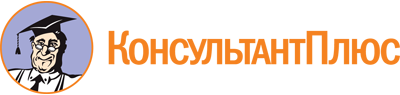 Распоряжение Губернатора Свердловской области от 21.09.2018 N 189-РГ
(ред. от 31.01.2020)
"Об утверждении Плана мероприятий органов государственной власти Свердловской области по противодействию коррупции на 2018 - 2020 годы и Перечня целевых показателей реализации Плана мероприятий органов государственной власти Свердловской области по противодействию коррупции на 2018 - 2020 годы"Документ предоставлен КонсультантПлюс

www.consultant.ru

Дата сохранения: 20.05.2020
 21 сентября 2018 годаN 189-РГСписок изменяющих документов(в ред. Распоряжений Губернатора Свердловской области от 09.01.2019 N 1-РГ,от 31.01.2020 N 24-РГ)Список изменяющих документов(в ред. Распоряжения Губернатора Свердловской области от 31.01.2020 N 24-РГ)Номер строкиНаименование мероприятияОтветственные исполнителиСрок выполнения12341.Раздел 1. СОВЕРШЕНСТВОВАНИЕ НОРМАТИВНОГО ПРАВОВОГО ОБЕСПЕЧЕНИЯ ДЕЯТЕЛЬНОСТИ ПО ПРОТИВОДЕЙСТВИЮ КОРРУПЦИИРаздел 1. СОВЕРШЕНСТВОВАНИЕ НОРМАТИВНОГО ПРАВОВОГО ОБЕСПЕЧЕНИЯ ДЕЯТЕЛЬНОСТИ ПО ПРОТИВОДЕЙСТВИЮ КОРРУПЦИИРаздел 1. СОВЕРШЕНСТВОВАНИЕ НОРМАТИВНОГО ПРАВОВОГО ОБЕСПЕЧЕНИЯ ДЕЯТЕЛЬНОСТИ ПО ПРОТИВОДЕЙСТВИЮ КОРРУПЦИИ2.Мониторинг изменений антикоррупционного законодательства Российской ФедерацииДепартамент противодействия коррупции и контроля Свердловской области (далее - Департамент противодействия коррупции и контроля),исполнительные органы государственной власти Свердловской области (далее - ИОГВ),иные государственные органы Свердловской области (далее - иные государственные органы),Законодательное Собрание Свердловской области (далее - Законодательное Собрание) (по согласованию),Уставный Суд Свердловской области (далее - Уставный Суд) (по согласованию)в течение 2018 - 2020 годов3.Анализ законодательства Свердловской области в сфере противодействия коррупции в целях приведения его в соответствие законодательству Российской ФедерацииДепартамент противодействия коррупции и контроля,ИОГВ,иные государственные органы,Законодательное Собрание (по согласованию),Уставный Суд (по согласованию)в течение трех месяцев со дня изменения федерального закона или в сроки, установленные иным правовым актом Российской Федерации4.Раздел 2. ПОВЫШЕНИЕ РЕЗУЛЬТАТИВНОСТИ АНТИКОРРУПЦИОННОЙ ЭКСПЕРТИЗЫ НОРМАТИВНЫХ ПРАВОВЫХ АКТОВ СВЕРДЛОВСКОЙ ОБЛАСТИ И ПРОЕКТОВ НОРМАТИВНЫХ ПРАВОВЫХ АКТОВ СВЕРДЛОВСКОЙ ОБЛАСТИРаздел 2. ПОВЫШЕНИЕ РЕЗУЛЬТАТИВНОСТИ АНТИКОРРУПЦИОННОЙ ЭКСПЕРТИЗЫ НОРМАТИВНЫХ ПРАВОВЫХ АКТОВ СВЕРДЛОВСКОЙ ОБЛАСТИ И ПРОЕКТОВ НОРМАТИВНЫХ ПРАВОВЫХ АКТОВ СВЕРДЛОВСКОЙ ОБЛАСТИРаздел 2. ПОВЫШЕНИЕ РЕЗУЛЬТАТИВНОСТИ АНТИКОРРУПЦИОННОЙ ЭКСПЕРТИЗЫ НОРМАТИВНЫХ ПРАВОВЫХ АКТОВ СВЕРДЛОВСКОЙ ОБЛАСТИ И ПРОЕКТОВ НОРМАТИВНЫХ ПРАВОВЫХ АКТОВ СВЕРДЛОВСКОЙ ОБЛАСТИ5.Проведение антикоррупционной экспертизы законов Свердловской области и постановлений Законодательного Собрания с учетом мониторинга правоприменительной практики в целях выявления коррупциогенных факторов и последующего устранения таких факторовЗаконодательное Собрание (по согласованию)в течение 2018 - 2020 годов6.Проведение антикоррупционной экспертизы указов Губернатора Свердловской области, постановлений Правительства Свердловской области, проектов указов Губернатора Свердловской области и проектов постановлений Правительства Свердловской области с учетом мониторинга правоприменительной практики в целях выявления коррупциогенных факторов и последующего устранения таких факторовАппарат Губернатора Свердловской области и Правительства Свердловской области (Государственно-правовой департамент Губернатора Свердловской области и Правительства Свердловской области)в течение 2018 - 2020 годов7.Проведение антикоррупционной экспертизы нормативных правовых актов ИОГВ и проектов нормативных правовых актов ИОГВ с учетом мониторинга правоприменительной практики в целях выявления коррупциогенных факторов и последующего устранения таких факторовИОГВв течение 2018 - 2020 годов8.Обобщение практики выявления коррупциогенных факторов в ходе антикоррупционной экспертизы нормативных правовых актов Свердловской области и проектов нормативных правовых актов Свердловской области и доведение результатов обобщения такой практики до сведения разработчиков проектов нормативных правовых актов Свердловской областиИОГВ,Законодательное Собрание (по согласованию)один раз в полугодие,до 25 июля отчетного года и до 31 декабря отчетного года9.Направление проектов нормативных правовых актов Свердловской области в прокуратуру Свердловской области и в случае необходимости оказания методической помощи - в Главное управление Министерства юстиции Российской Федерации по Свердловской области (далее - ГУ Министерства юстиции России по Свердловской области) для проведения антикоррупционной экспертизы в целях устранения коррупциогенных факторов на стадии проекта, а также направление нормативных правовых актов Свердловской области в прокуратуру Свердловской области и ГУ Министерства юстиции России по Свердловской области для проведения правовой и антикоррупционной экспертизыИОГВ,Законодательное Собрание (по согласованию)по мере подготовки проектов нормативных правовых актов10.Размещение проектов нормативных правовых актов Свердловской области в подразделах "Антикоррупционная экспертиза" разделов, посвященных вопросам противодействия коррупции, на официальных сайтах ИОГВ и Законодательного Собрания в информационно-телекоммуникационной сети "Интернет" (далее - сеть Интернет) в целях обеспечения возможности независимым экспертам, аккредитованным Министерством юстиции Российской Федерации на проведение антикоррупционной экспертизы нормативных правовых актов и проектов нормативных правовых актов и зарегистрированным в Свердловской области по месту жительства и (или) по месту пребывания (далее - независимые эксперты), проводить независимую антикоррупционную экспертизуИОГВ,Законодательное Собрание (по согласованию)по мере подготовки проектов нормативных правовых актов11.Обеспечение взаимодействия с независимыми экспертами в целях активизации проведения указанными экспертами независимой антикоррупционной экспертизы нормативных правовых актов Свердловской области и проектов нормативных правовых актов Свердловской областиИОГВ,Законодательное Собрание (по согласованию)в течение 2018 - 2020 годов12.Обеспечение размещения заключений независимых экспертов по итогам проведения антикоррупционной экспертизы проектов нормативных правовых актов в подразделах "Антикоррупционная экспертиза" разделов, посвященных вопросам противодействия коррупции, на официальных сайтах ИОГВ и Законодательного Собрания в сети ИнтернетИОГВ,Законодательное Собрание (по согласованию)не позднее 10 рабочих дней со дня поступления заключений независимых экспертов13.Подготовка выписки из Государственного реестра независимых экспертов, получивших аккредитацию на проведение антикоррупционной экспертизы нормативных правовых актов и проектов нормативных правовых актов в случаях, предусмотренных законодательством Российской Федерации, и направление указанной выписки в ИОГВ и органы местного самоуправления муниципальных образований, расположенных на территории Свердловской области (далее - органы местного самоуправления), для использования в работе по организации взаимодействия с независимыми экспертами в целях активизации проведения указанными экспертами независимой антикоррупционной экспертизы нормативных правовых актов Свердловской области и проектов нормативных правовых актов Свердловской областиДепартамент противодействия коррупции и контроляпо мере изменения перечня независимых экспертов14.Обобщение результатов независимой антикоррупционной экспертизы нормативных правовых актов Свердловской области и проектов нормативных правовых актов Свердловской областиИОГВ,Законодательное Собрание (по согласованию)ежегодно,до 31 декабря отчетного года15.Информирование ГУ Министерства юстиции России по Свердловской области о результатах рассмотрения поступивших в ИОГВ и органы местного самоуправления заключений независимых экспертов по результатам антикоррупционной экспертизы нормативных правовых актов и проектов нормативных правовых актовДепартамент противодействия коррупции и контроляежегодно,до 20 января года, следующего за отчетным годом16.Принятие мер по повышению качества проведения антикоррупционной экспертизы нормативных правовых актов Свердловской области и проектов нормативных правовых актов Свердловской областиИОГВ,иные государственные органы,Законодательное Собрание (по согласованию),Уставный Суд (по согласованию)в течение 2018 - 2020 годов17.Раздел 3. СОВЕРШЕНСТВОВАНИЕ РАБОТЫ ПОДРАЗДЕЛЕНИЙ КАДРОВЫХ СЛУЖБ ПО ПРОФИЛАКТИКЕ КОРРУПЦИОННЫХ И ИНЫХ ПРАВОНАРУШЕНИЙРаздел 3. СОВЕРШЕНСТВОВАНИЕ РАБОТЫ ПОДРАЗДЕЛЕНИЙ КАДРОВЫХ СЛУЖБ ПО ПРОФИЛАКТИКЕ КОРРУПЦИОННЫХ И ИНЫХ ПРАВОНАРУШЕНИЙРаздел 3. СОВЕРШЕНСТВОВАНИЕ РАБОТЫ ПОДРАЗДЕЛЕНИЙ КАДРОВЫХ СЛУЖБ ПО ПРОФИЛАКТИКЕ КОРРУПЦИОННЫХ И ИНЫХ ПРАВОНАРУШЕНИЙ18.Организация приема сведений о доходах, расходах, об имуществе и обязательствах имущественного характера (далее - сведения о доходах) лиц, замещающих должности, осуществление полномочий по которым влечет за собой обязанность представлять такие сведения. Обеспечение контроля своевременности представления указанных сведенийДепартамент противодействия коррупции и контроля,ИОГВ,иные государственные органы,Законодательное Собрание (по согласованию),Уставный Суд (по согласованию)ежегодно,до 30 апреля отчетного года19.Мониторинг соблюдения гражданами, замещавшими в соответствующем государственном органе Свердловской области должности государственной гражданской службы Свердловской области, ограничений при заключении ими после увольнения с государственной гражданской службы Свердловской области трудового договора и (или) гражданского правового договораИОГВ,иные государственные органы,Законодательное Собрание (по согласованию),Уставный Суд (по согласованию)ежеквартально,до 20 марта отчетного года,до 20 июня отчетного года,до 20 сентября отчетного года,до 20 декабря отчетного года20.Направление в прокуратуру Свердловской области списков лиц, уволенных с государственной гражданской службы Свердловской области в государственных органах Свердловской областиДепартамент противодействия коррупции и контроляежеквартально,до 30 числа последнего месяца отчетного квартала21.Осуществление контроля за соответствием расходов лиц, замещающих должности, осуществление полномочий по которым влечет за собой обязанность представлять сведения о расходах, а также контроля за соответствием расходов их супруги (супруга) и несовершеннолетних детей общему доходу данного лица и его супруги (супруга) за три последних года, предшествующих совершению сделкиДепартамент противодействия коррупции и контроля,ИОГВ,иные государственные органы,Законодательное Собрание (по согласованию),Уставный Суд (по согласованию)в течение 2018 - 2020 годов22.Обеспечение действенного функционирования рабочей группы Комиссии по координации работы по противодействию коррупции в Свердловской области (далее - Комиссия по координации работы по противодействию коррупции) по рассмотрению вопросов, касающихся соблюдения требований к должностному поведению лиц, замещающих государственные должности Свердловской области, и урегулированию конфликта интересовДепартамент противодействия коррупции и контроляпо мере возникновения оснований для заседания рабочей группы Комиссии по координации работы по противодействию коррупции23.Обеспечение действенного функционирования комиссий по соблюдению требований к служебному поведению государственных гражданских служащих Свердловской области и урегулированию конфликта интересов (далее - комиссии по урегулированию конфликта интересов)Департамент противодействия коррупции и контроля,ИОГВ,иные государственные органы,Законодательное Собрание (по согласованию),Уставный Суд (по согласованию)по мере возникновения оснований для заседания комиссий по урегулированию конфликта интересов24.Обеспечение действенного функционирования рабочей группы Комиссии по координации работы по противодействию коррупции по рассмотрению вопросов, касающихся соблюдения требований к должностному поведению лиц, замещающих муниципальные должности в муниципальных образованиях, расположенных на территории Свердловской области (далее - муниципальные образования), и материалов проверки достоверности и полноты сведений о доходах, представленных лицами, замещающими муниципальные должности и должности глав местных администраций по контракту в муниципальных образованияхДепартамент противодействия коррупции и контроляпо мере возникновения оснований для заседания рабочей группы Комиссии по координации работы по противодействию коррупции25.Актуализация перечней должностей, замещение которых налагает обязанность представлять сведения о доходах, расходах, имуществе и обязательствах имущественного характераИОГВ,иные государственные органы,Законодательное Собрание (по согласованию),Уставный Суд (по согласованию)ежегодно,до 1 декабря отчетного года26.Мониторинг исполнения государственными гражданскими служащими Свердловской области (далее - гражданские служащие) и муниципальными служащими, замещающими должности муниципальной службы в органах местного самоуправления (далее - муниципальные служащие), законодательства о государственной гражданской и муниципальной службе в части соблюдения ограничений и запретов, представления сведений о доходахДепартамент противодействия коррупции и контроляодин раз в полугодие,до 20 июля отчетного года и до 20 января года, следующего за отчетным годом27.Мониторинг деятельности комиссий по урегулированию конфликтов интересов в государственных органах Свердловской области и органах местного самоуправленияДепартамент противодействия коррупции и контроляежеквартально,до 1 числа месяца, следующего за отчетным кварталом28.Обобщение практики уведомления о фактах склонения гражданских служащих к совершению коррупционных правонарушений, подготовка обзоров и их направление в Департамент противодействия коррупции и контроляИОГВ,иные государственные органы,Законодательное Собрание (по согласованию),Уставный Суд (по согласованию)ежеквартально,до 1 числа месяца, следующего за отчетным кварталом29.Информирование прокуратуры Свердловской области о практике уведомления о фактах склонения гражданских и муниципальных служащих к совершению коррупционных правонарушенийДепартамент противодействия коррупции и контроляежеквартально,до 10 числа месяца, следующего за отчетным кварталом30.Организация работы по доведению до граждан, поступающих на должности государственной гражданской службы Свердловской области, гражданских служащих, проходящих государственную гражданскую службу Свердловской области в соответствующем государственном органе Свердловской области, и руководителей подведомственных (курируемых) организаций Свердловской области (при наличии) положений антикоррупционного законодательства Российской Федерации, в том числе:1) об ответственности за коррупционные правонарушения (в том числе об увольнении в связи с утратой доверия);2) рекомендаций по соблюдению государственными (муниципальными) служащими норм этики в целях противодействия коррупции и иным правонарушениям, подготовленных Министерством труда и социальной защиты Российской Федерации (Письмо от 27.11.2017 N 55501);3) о запретах и ограничениях, требованиях о предотвращении и урегулировании конфликта интересов, исполнении иных обязанностей, установленных в целях противодействия коррупцииИОГВ,иные государственные органы,Законодательное Собрание (по согласованию),Уставный Суд (по согласованию)в течение 2018 - 2020 годов31.Составление уведомлений о получении Губернатором Свердловской области подарков в связи с протокольными мероприятиями, служебными командировками и другими официальными мероприятиями и представление указанных уведомлений в порядке, установленном Распоряжением Президента Российской Федерации от 29.05.2015 N 159-рп "О порядке уведомления лицами, замещающими отдельные государственные должности Российской Федерации, отдельные должности федеральной государственной службы, высшими должностными лицами (руководителями высших исполнительных органов государственной власти) субъектов Российской Федерации о получении подарка в связи с протокольными мероприятиями, служебными командировками и другими официальными мероприятиями, участие в которых связано с исполнением служебных (должностных) обязанностей, сдачи, определения стоимости подарка и его реализации (выкупа)", в Управление Президента Российской Федерации по вопросам противодействия коррупцииДепартамент противодействия коррупции и контроляпо мере поступления из ответственного подразделения копии акта приема-передачи подарка32.Раздел 4. ПРОТИВОДЕЙСТВИЕ КОРРУПЦИИ В СФЕРЕ УПРАВЛЕНИЯ И РАСПОРЯЖЕНИЯ ГОСУДАРСТВЕННОЙ СОБСТВЕННОСТЬЮ СВЕРДЛОВСКОЙ ОБЛАСТИРаздел 4. ПРОТИВОДЕЙСТВИЕ КОРРУПЦИИ В СФЕРЕ УПРАВЛЕНИЯ И РАСПОРЯЖЕНИЯ ГОСУДАРСТВЕННОЙ СОБСТВЕННОСТЬЮ СВЕРДЛОВСКОЙ ОБЛАСТИРаздел 4. ПРОТИВОДЕЙСТВИЕ КОРРУПЦИИ В СФЕРЕ УПРАВЛЕНИЯ И РАСПОРЯЖЕНИЯ ГОСУДАРСТВЕННОЙ СОБСТВЕННОСТЬЮ СВЕРДЛОВСКОЙ ОБЛАСТИ33.Обеспечение прозрачности процедур предоставления земельных участков, находящихся в государственной собственности Свердловской области, и земельных участков, государственная собственность на которые не разграничена, на территории муниципального образования "город Екатеринбург"Министерство по управлению государственным имуществом Свердловской области (далее - МУГИСО)в течение 2018 - 2020 годов34.Анализ судебной практики по вопросам, связанным с владением, пользованием, распоряжением объектами областной собственности, в том числе земельными участками, находящимися в государственной собственности Свердловской области, а также земельными участками, государственная собственность на которые не разграничена, на территории муниципального образования "город Екатеринбург", принятие мер по устранению причин и условий нарушений, установленных судомМУГИСОежеквартально35.Анализ типичных нарушений, выявленных в ходе проверок использования государственного имущества Свердловской области, проведение информационно-разъяснительной работы в целях предупреждения аналогичных нарушений в дальнейшей работе ИОГВ, подведомственных им государственных организаций Свердловской областиМУГИСОодин раз в полугодие,до 25 июля отчетного года и до 20 января года, следующего за отчетным годом36.Обобщение результатов контроля за соблюдением установленного порядка управления и распоряжения имуществом, находящимся в государственной собственности Свердловской области, в том числе охраняемыми результатами интеллектуальной деятельности и средствами индивидуализации, принадлежащими Свердловской области, размещение на официальном сайте Счетной палаты Свердловской области (далее - Счетная палата) в сети Интернет информации о результатах проведения контрольных и экспертно-аналитических мероприятий и принятых мерах по устранению выявленных недостатковСчетная палата (по согласованию)ежегодно,до 30 марта отчетного года37.Раздел 5. ПРОТИВОДЕЙСТВИЕ КОРРУПЦИИ В БЮДЖЕТНОЙ СФЕРЕРаздел 5. ПРОТИВОДЕЙСТВИЕ КОРРУПЦИИ В БЮДЖЕТНОЙ СФЕРЕРаздел 5. ПРОТИВОДЕЙСТВИЕ КОРРУПЦИИ В БЮДЖЕТНОЙ СФЕРЕ38.Проведение контрольных мероприятий в финансово-бюджетной сфереМинистерство финансов Свердловской области (далее - Министерство финансов)в соответствии с планом контрольных мероприятий39.Направление в прокуратуру Свердловской области информации о результатах контрольных мероприятий в финансово-бюджетной сфереМинистерство финансовпо мере подготовки материалов40.Обобщение результатов контрольных мероприятий в финансово-бюджетной сфере, выявление типичных нарушений в работе ИОГВ, подведомственных им государственных организаций Свердловской области, подготовка информационно-аналитической справкиМинистерство финансоводин раз в полугодие,до 1 марта отчетного года и до 25 июля отчетного года41.Проведение методической работы по профилактике нарушений в финансово-бюджетной сфере и практическому применению норм бюджетного законодательства Российской ФедерацииМинистерство финансовв течение 2018 - 2020 годов42.Обобщение результатов контроля за законностью, результативностью (эффективностью и экономностью) использования средств областного бюджета, средств бюджета Территориального фонда обязательного медицинского страхования Свердловской области и иных источников, предусмотренных законодательством Российской Федерации, размещение на официальном сайте Счетной палаты в сети Интернет информации о результатах проведения контрольных и экспертно-аналитических мероприятий и принятых мерах по устранению выявленных недостатковСчетная палата (по согласованию)ежегодно,до 25 февраля отчетного года43.Обобщение результатов внутреннего финансового аудита, подготовка информационно-аналитической справки о результатах внутреннего финансового аудита и принятых мерах по укреплению финансовой и бюджетной дисциплиныИОГВ и иные государственные органы - главные администраторы доходов бюджетаодин раз в полугодие,до 25 июля отчетного года и до 25 января года, следующего за отчетным годом44.Составление и размещение документа "Бюджет для граждан" на официальном сайте Министерства финансов в сети Интернет в целях информирования граждан об областном бюджете на очередной финансовый год и плановый период, а также отчета об исполнении областного бюджета за отчетный финансовый год в доступной для граждан формеМинистерство финансовне позднее двух недель с даты опубликования закона Свердловской области об областном бюджете и закона Свердловской области об исполнении областного бюджета45.Раздел 6. ПРОТИВОДЕЙСТВИЕ КОРРУПЦИИ В СФЕРЕ ЗАКУПОК ТОВАРОВ, РАБОТ, УСЛУГ ДЛЯ ОБЕСПЕЧЕНИЯ ГОСУДАРСТВЕННЫХ И МУНИЦИПАЛЬНЫХ НУЖДРаздел 6. ПРОТИВОДЕЙСТВИЕ КОРРУПЦИИ В СФЕРЕ ЗАКУПОК ТОВАРОВ, РАБОТ, УСЛУГ ДЛЯ ОБЕСПЕЧЕНИЯ ГОСУДАРСТВЕННЫХ И МУНИЦИПАЛЬНЫХ НУЖДРаздел 6. ПРОТИВОДЕЙСТВИЕ КОРРУПЦИИ В СФЕРЕ ЗАКУПОК ТОВАРОВ, РАБОТ, УСЛУГ ДЛЯ ОБЕСПЕЧЕНИЯ ГОСУДАРСТВЕННЫХ И МУНИЦИПАЛЬНЫХ НУЖД46.Обобщение практики обязательного общественного обсуждения закупок товаров, работ, услуг (далее - закупки) для обеспечения государственных и муниципальных нужд на территории Свердловской областиДепартамент государственных закупок Свердловской области (далее - Департамент государственных закупок)ежегодно,до 28 декабря отчетного года47.Обеспечение методического сопровождения деятельности заказчиков Свердловской области, осуществляющих закупки для обеспечения государственных и муниципальных нужд в соответствии с Федеральным законом от 5 апреля 2013 года N 44-ФЗ "О контрактной системе в сфере закупок товаров, работ, услуг для обеспечения государственных и муниципальных нужд" (далее - Федеральный закон от 5 апреля 2013 года N 44-ФЗ), в том числе по разъяснению проблемных вопросов применения Федерального закона от 5 апреля 2013 года N 44-ФЗ, а также отработке практических навыков работы с сайтом Свердловской области в сети Интернет "Информационная система в сфере закупок Свердловской области", интегрированным с единой информационной системой (www.torgi.midural.ru)Департамент государственных закупокв течение 2018 - 2020 годов48.Мониторинг реализации органами местного самоуправления полномочий по контролю в сфере закупок для муниципальных нужд, подготовка информационно-аналитической справкиМинистерство финансоводин раз в полугодие,до 25 июля отчетного года и до 20 января года, следующего за отчетным годом49.Обобщение результатов контроля в сфере закупок для обеспечения государственных нужд Свердловской областиМинистерство финансоводин раз в полугодие,до 25 июля отчетного года и до 20 января года, следующего за отчетным годом50.Обобщение результатов аудита в сфере закупокСчетная палата (по согласованию)ежегодно,до 1 апреля отчетного года51.Проведение информационно-разъяснительной работы по недопущению нарушений при реализации ИОГВ и органами местного самоуправления полномочий по контролю в сфере закупок для обеспечения государственных и муниципальных нужд соответственноМинистерство финансов,Счетная палата (по согласованию)в течение 2018 - 2020 годов52.Обобщение практики выявления конфликта интересов между участником закупки и заказчиком при осуществлении закупок для обеспечения государственных и муниципальных нужд в соответствии с Федеральным законом от 5 апреля 2013 года N 44-ФЗИОГВ,иные государственные органы и подведомственные им (курируемые ими) государственные заказчикиежегодно,до 30 апреля года, следующего за отчетным годом53.Мониторинг закупок для обеспечения государственных нужд Свердловской области, подготовка аналитического отчета по результатам указанного мониторинга в соответствии с Постановлением Правительства Свердловской области от 30.08.2018 N 574-ПП "О мониторинге закупок товаров, работ, услуг"Департамент государственных закупокежегодно,до 30 апреля года, следующего за отчетным годом54.Раздел 7. УСТРАНЕНИЕ НЕОБОСНОВАННЫХ ЗАПРЕТОВ И ОГРАНИЧЕНИЙ В ОБЛАСТИ ЭКОНОМИЧЕСКОЙ ДЕЯТЕЛЬНОСТИ, УСТРАНЕНИЕ КОРРУПЦИОГЕННЫХ ФАКТОРОВ, ПРЕПЯТСТВУЮЩИХ СОЗДАНИЮ БЛАГОПРИЯТНЫХ УСЛОВИЙ ДЛЯ ПРИВЛЕЧЕНИЯ ИНВЕСТИЦИЙРаздел 7. УСТРАНЕНИЕ НЕОБОСНОВАННЫХ ЗАПРЕТОВ И ОГРАНИЧЕНИЙ В ОБЛАСТИ ЭКОНОМИЧЕСКОЙ ДЕЯТЕЛЬНОСТИ, УСТРАНЕНИЕ КОРРУПЦИОГЕННЫХ ФАКТОРОВ, ПРЕПЯТСТВУЮЩИХ СОЗДАНИЮ БЛАГОПРИЯТНЫХ УСЛОВИЙ ДЛЯ ПРИВЛЕЧЕНИЯ ИНВЕСТИЦИЙРаздел 7. УСТРАНЕНИЕ НЕОБОСНОВАННЫХ ЗАПРЕТОВ И ОГРАНИЧЕНИЙ В ОБЛАСТИ ЭКОНОМИЧЕСКОЙ ДЕЯТЕЛЬНОСТИ, УСТРАНЕНИЕ КОРРУПЦИОГЕННЫХ ФАКТОРОВ, ПРЕПЯТСТВУЮЩИХ СОЗДАНИЮ БЛАГОПРИЯТНЫХ УСЛОВИЙ ДЛЯ ПРИВЛЕЧЕНИЯ ИНВЕСТИЦИЙ55.Подготовка отчета о проведении оценки регулирующего воздействия проектов нормативных правовых актов Свердловской области и экспертизы нормативных правовых актов Свердловской области, затрагивающих вопросы осуществления предпринимательской и инвестиционной деятельности, в целях выявления в них положений, приводящих к избыточным административным и другим ограничениям в деятельности предпринимателей, а также к необоснованным расходам как для бизнеса, так и для бюджетной системы Российской Федерации и Свердловской областиМинистерство экономики и территориального развития Свердловской области (далее - Министерство экономики и территориального развития)ежегодно,до 1 марта отчетного года56.Разработка карт коррупционных рисков и мер по их минимизации с учетом методических рекомендаций по проведению оценки коррупционных рисков в федеральных органах исполнительной власти, осуществляющих контрольно-надзорные функцииИОГВ, осуществляющие контрольно-надзорную деятельностьдо 31 августа 2020 года57.Подготовка сводного ежегодного отчета о результатах мониторинга качества предоставления государственных и муниципальных услуг в Свердловской областиМинистерство экономики и территориального развитияежегодно,до 1 марта года, следующего за отчетным годом58.Анализ сводных значений уровня удовлетворенности граждан качеством предоставления государственных услуг, оцениваемых с помощью автоматизированной информационной системы "Информационно-аналитическая система мониторинга качества государственных услуг"Министерство экономики и территориального развитияежегодно,до 15 февраля отчетного года и до 15 августа отчетного года59.Отчет о результатах деятельности государственного бюджетного учреждения Свердловской области "Многофункциональный центр предоставления государственных и муниципальных услуг" и его филиаловгосударственное бюджетное учреждение Свердловской области "Многофункциональный центр предоставления государственных и муниципальных услуг"ежеквартально,за I квартал отчетного года - до 25 апреля отчетного года;за II квартал отчетного года - до 25 июля отчетного года;за III квартал отчетного года - до 15 октября отчетного года;за отчетный год - до 20 января года, следующего за отчетным годом60.Раздел 8. ВНЕДРЕНИЕ В ДЕЯТЕЛЬНОСТЬ ИСПОЛНИТЕЛЬНЫХ ОРГАНОВ ГОСУДАРСТВЕННОЙ ВЛАСТИ СВЕРДЛОВСКОЙ ОБЛАСТИ И ОРГАНОВ МЕСТНОГО САМОУПРАВЛЕНИЯ ИННОВАЦИОННЫХ ТЕХНОЛОГИЙ, ПОВЫШАЮЩИХ ОБЪЕКТИВНОСТЬ И ОБЕСПЕЧИВАЮЩИХ ПРОЗРАЧНОСТЬ ПРИ ПРИНЯТИИ НОРМАТИВНЫХ ПРАВОВЫХ АКТОВ СВЕРДЛОВСКОЙ ОБЛАСТИ, МУНИЦИПАЛЬНЫХ НОРМАТИВНЫХ ПРАВОВЫХ АКТОВ И УПРАВЛЕНЧЕСКИХ РЕШЕНИЙ, А ТАКЖЕ ОБЕСПЕЧИВАЮЩИХ МЕЖВЕДОМСТВЕННОЕ ЭЛЕКТРОННОЕ ВЗАИМОДЕЙСТВИЕ ДАННЫХ ОРГАНОВ И ИХ ВЗАИМОДЕЙСТВИЕ С ГРАЖДАНАМИ И ОРГАНИЗАЦИЯМИ В РАМКАХ ОКАЗАНИЯ ГОСУДАРСТВЕННЫХ И МУНИЦИПАЛЬНЫХ УСЛУГРаздел 8. ВНЕДРЕНИЕ В ДЕЯТЕЛЬНОСТЬ ИСПОЛНИТЕЛЬНЫХ ОРГАНОВ ГОСУДАРСТВЕННОЙ ВЛАСТИ СВЕРДЛОВСКОЙ ОБЛАСТИ И ОРГАНОВ МЕСТНОГО САМОУПРАВЛЕНИЯ ИННОВАЦИОННЫХ ТЕХНОЛОГИЙ, ПОВЫШАЮЩИХ ОБЪЕКТИВНОСТЬ И ОБЕСПЕЧИВАЮЩИХ ПРОЗРАЧНОСТЬ ПРИ ПРИНЯТИИ НОРМАТИВНЫХ ПРАВОВЫХ АКТОВ СВЕРДЛОВСКОЙ ОБЛАСТИ, МУНИЦИПАЛЬНЫХ НОРМАТИВНЫХ ПРАВОВЫХ АКТОВ И УПРАВЛЕНЧЕСКИХ РЕШЕНИЙ, А ТАКЖЕ ОБЕСПЕЧИВАЮЩИХ МЕЖВЕДОМСТВЕННОЕ ЭЛЕКТРОННОЕ ВЗАИМОДЕЙСТВИЕ ДАННЫХ ОРГАНОВ И ИХ ВЗАИМОДЕЙСТВИЕ С ГРАЖДАНАМИ И ОРГАНИЗАЦИЯМИ В РАМКАХ ОКАЗАНИЯ ГОСУДАРСТВЕННЫХ И МУНИЦИПАЛЬНЫХ УСЛУГРаздел 8. ВНЕДРЕНИЕ В ДЕЯТЕЛЬНОСТЬ ИСПОЛНИТЕЛЬНЫХ ОРГАНОВ ГОСУДАРСТВЕННОЙ ВЛАСТИ СВЕРДЛОВСКОЙ ОБЛАСТИ И ОРГАНОВ МЕСТНОГО САМОУПРАВЛЕНИЯ ИННОВАЦИОННЫХ ТЕХНОЛОГИЙ, ПОВЫШАЮЩИХ ОБЪЕКТИВНОСТЬ И ОБЕСПЕЧИВАЮЩИХ ПРОЗРАЧНОСТЬ ПРИ ПРИНЯТИИ НОРМАТИВНЫХ ПРАВОВЫХ АКТОВ СВЕРДЛОВСКОЙ ОБЛАСТИ, МУНИЦИПАЛЬНЫХ НОРМАТИВНЫХ ПРАВОВЫХ АКТОВ И УПРАВЛЕНЧЕСКИХ РЕШЕНИЙ, А ТАКЖЕ ОБЕСПЕЧИВАЮЩИХ МЕЖВЕДОМСТВЕННОЕ ЭЛЕКТРОННОЕ ВЗАИМОДЕЙСТВИЕ ДАННЫХ ОРГАНОВ И ИХ ВЗАИМОДЕЙСТВИЕ С ГРАЖДАНАМИ И ОРГАНИЗАЦИЯМИ В РАМКАХ ОКАЗАНИЯ ГОСУДАРСТВЕННЫХ И МУНИЦИПАЛЬНЫХ УСЛУГ61.Ввод информации в "Антикоррупционный модуль" автоматизированной системы управления деятельностью ИОГВИОГВ,иные государственные органы,Законодательное Собрание (по согласованию),Уставный Суд (по согласованию)по мере подготовки информации62.Мониторинг способов получения государственных и муниципальных услуг, в том числе в электронной форме, подготовка информационно-аналитической справкиДепартамент информатизации и связи Свердловской области (далее - Департамент информатизации и связи)ежегодно,до 1 марта года, следующего за отчетным годом63.Обеспечение действенного функционирования системы электронного документооборота, в том числе модуля "Обращения граждан", позволяющей осуществлять ведение учета и контроля исполнения документовДепартамент информатизации и связив течение 2018 - 2020 годов64.Оборудование мест предоставления государственных услуг и (или) служебных помещений, где на регулярной основе осуществляется взаимодействие с гражданами и организациями, средствами, позволяющими избежать проявлений служащими и работниками поведения, которое может восприниматься окружающими как обещание или предложение взятки либо как согласие принять взятку или как просьба о даче взяткиИОГВ, участвующие в оказании государственных услугдо 28 декабря 2020 года65.Совершенствование единого регионального интернет-портала для размещения проектов нормативных правовых актов органов государственной власти Свердловской области и иных государственных органов Свердловской области в целях их общественного обсуждения и проведения независимой антикоррупционной экспертизы, созданного в соответствии с Указом Губернатора Свердловской области от 19.08.2016 N 480-УГ "О едином региональном интернет-портале для размещения проектов нормативных правовых актов органов государственной власти Свердловской области и иных государственных органов Свердловской области в целях их общественного обсуждения и проведения независимой антикоррупционной экспертизы", с использованием типового программного решения федерального портала (regulation.gov.ru)Департамент информатизации и связидо 31 декабря 2019 года66.Раздел 9. ОРГАНИЗАЦИЯ РАБОТЫ ПО ПРЕДУПРЕЖДЕНИЮ КОРРУПЦИИ В ГОСУДАРСТВЕННЫХ ОРГАНИЗАЦИЯХ СВЕРДЛОВСКОЙ ОБЛАСТИРаздел 9. ОРГАНИЗАЦИЯ РАБОТЫ ПО ПРЕДУПРЕЖДЕНИЮ КОРРУПЦИИ В ГОСУДАРСТВЕННЫХ ОРГАНИЗАЦИЯХ СВЕРДЛОВСКОЙ ОБЛАСТИРаздел 9. ОРГАНИЗАЦИЯ РАБОТЫ ПО ПРЕДУПРЕЖДЕНИЮ КОРРУПЦИИ В ГОСУДАРСТВЕННЫХ ОРГАНИЗАЦИЯХ СВЕРДЛОВСКОЙ ОБЛАСТИ67.Организация совещаний (консультаций) с руководителями, заместителями руководителей и должностными лицами, ответственными за профилактику коррупционных и иных правонарушений в подведомственных (курируемых) государственных организациях Свердловской области, по вопросам реализации требований, предусмотренных статьей 13.3 Федерального закона от 25 декабря 2008 года N 273-ФЗ "О противодействии коррупции"ИОГВ, имеющие подведомственные (курируемые) государственные организации Свердловской областив течение 2018 - 2020 годов68.Методическое обеспечение деятельности по предупреждению коррупции в подведомственных (курируемых) государственных организациях Свердловской областиИОГВ, имеющие подведомственные (курируемые) государственные организации Свердловской областив течение 2018 - 2020 годов69.Мониторинг эффективности реализации мер по предупреждению коррупции, предусмотренных планами мероприятий по предупреждению коррупции в подведомственных (курируемых) государственных организациях Свердловской области, принятие дополнительных мер по предупреждению коррупции в подведомственных (курируемых) государственных организациях Свердловской областиИОГВ, имеющие подведомственные (курируемые) государственные организации Свердловской областиодин раз в полугодие,до 1 февраля отчетного года и до 20 июля отчетного года70.Раздел 10. ПОВЫШЕНИЕ РЕЗУЛЬТАТИВНОСТИ И ЭФФЕКТИВНОСТИ РАБОТЫ С ОБРАЩЕНИЯМИ ГРАЖДАН ПО ФАКТАМ КОРРУПЦИИРаздел 10. ПОВЫШЕНИЕ РЕЗУЛЬТАТИВНОСТИ И ЭФФЕКТИВНОСТИ РАБОТЫ С ОБРАЩЕНИЯМИ ГРАЖДАН ПО ФАКТАМ КОРРУПЦИИРаздел 10. ПОВЫШЕНИЕ РЕЗУЛЬТАТИВНОСТИ И ЭФФЕКТИВНОСТИ РАБОТЫ С ОБРАЩЕНИЯМИ ГРАЖДАН ПО ФАКТАМ КОРРУПЦИИ71.Обеспечение возможности оперативного представления гражданами и организациями информации о фактах коррупции в действиях (бездействии) гражданских служащих и работников государственных органов Свердловской области и подведомственных им (курируемых ими) государственных организаций Свердловской области посредством функционирования телефона доверия (горячей линии) по вопросам противодействия коррупции, приема электронных сообщений на официальный сайт в сети Интернет, выделенный адрес электронной почты и (или) иных способов обратной связиДепартамент противодействия коррупции и контроля,Аппарат Губернатора Свердловской области и Правительства Свердловской области (Управление по работе с обращениями граждан Губернатора Свердловской области и Правительства Свердловской области (далее - Управление по работе с обращениями)),ИОГВ,иные государственные органы,Законодательное Собрание (по согласованию),Уставный Суд (по согласованию)ежегодно,до 28 декабря отчетного года72.Мониторинг обращений граждан по фактам коррупции и анализ указанных обращений по содержанию, отраслевой и территориальной принадлежности, результатам рассмотренияАппарат Губернатора Свердловской области и Правительства Свердловской области (Управление по работе с обращениями),ИОГВ,иные государственные органы,Законодательное Собрание (по согласованию),Уставный Суд (по согласованию)ежеквартально,за I квартал отчетного года - до 25 апреля отчетного года;за II квартал отчетного года - до 25 июля отчетного года;за III квартал отчетного года - до 15 октября отчетного года;за отчетный год - до 20 января года, следующего за отчетным годом73.Ведение и направление в Департамент противодействия коррупции и контроля реестра поступивших обращений граждан по фактам коррупции с приложением копий обращений, ответов заявителям, писем о переадресации обращений по компетенции в государственные органы и поступивших ответов об их рассмотренииАппарат Губернатора Свердловской области и Правительства Свердловской области (Управление по работе с обращениями),ИОГВ,иные государственные органы,Законодательное Собрание (по согласованию),Уставный Суд (по согласованию)ежеквартально,за I квартал отчетного года - до 25 апреля отчетного года;за II квартал отчетного года - до 25 июля отчетного года;за III квартал отчетного года - до 15 октября отчетного года;за отчетный год - до 20 января года, следующего за отчетным годом74.Ведение единого реестра поступивших обращений граждан по фактам коррупции в Свердловской областиДепартамент противодействия коррупции и контроляежеквартально,за I квартал отчетного года - до 25 мая отчетного года;за II квартал отчетного года - до 25 августа отчетного года;за III квартал отчетного года - до 5 ноября отчетного года;за отчетный год - до 20 февраля года, следующего за отчетным годом75.Включение информации о результатах работы по рассмотрению обращений граждан по фактам коррупции в ежеквартальные обзоры обращений граждан, размещаемые на официальных сайтах государственных органов Свердловской области в сети Интернет в соответствии с подпунктом "в" пункта 9 части 1 статьи 13 Федерального закона от 9 февраля 2009 года N 8-ФЗ "Об обеспечении доступа к информации о деятельности государственных органов и органов местного самоуправления"Аппарат Губернатора Свердловской области и Правительства Свердловской области (Управление по работе с обращениями),ИОГВ,иные государственные органы,Законодательное Собрание (по согласованию),Уставный Суд (по согласованию)ежеквартально76.Мониторинг размещения информации о результатах работы по рассмотрению обращений граждан по фактам коррупции в ежеквартальных обзорах обращений граждан, размещаемых на официальных сайтах государственных органов Свердловской области в сети Интернет в соответствии с подпунктом "в" пункта 9 части 1 статьи 13 Федерального закона от 9 февраля 2009 года N 8-ФЗ "Об обеспечении доступа к информации о деятельности государственных органов и органов местного самоуправления", доведение результатов мониторинга до сведения руководителей государственных органов Свердловской областиДепартамент противодействия коррупции и контроляежегодно,до 28 декабря отчетного года77.Раздел 11. ОБЕСПЕЧЕНИЕ ОТКРЫТОСТИ ДЕЯТЕЛЬНОСТИ ГОСУДАРСТВЕННЫХ ОРГАНОВ СВЕРДЛОВСКОЙ ОБЛАСТИ, ОБЕСПЕЧЕНИЕ ПРАВА ГРАЖДАН НА ДОСТУП К ИНФОРМАЦИИ О ДЕЯТЕЛЬНОСТИ ОРГАНОВ ГОСУДАРСТВЕННОЙ ВЛАСТИ СВЕРДЛОВСКОЙ ОБЛАСТИ В СФЕРЕ ПРОТИВОДЕЙСТВИЯ КОРРУПЦИИРаздел 11. ОБЕСПЕЧЕНИЕ ОТКРЫТОСТИ ДЕЯТЕЛЬНОСТИ ГОСУДАРСТВЕННЫХ ОРГАНОВ СВЕРДЛОВСКОЙ ОБЛАСТИ, ОБЕСПЕЧЕНИЕ ПРАВА ГРАЖДАН НА ДОСТУП К ИНФОРМАЦИИ О ДЕЯТЕЛЬНОСТИ ОРГАНОВ ГОСУДАРСТВЕННОЙ ВЛАСТИ СВЕРДЛОВСКОЙ ОБЛАСТИ В СФЕРЕ ПРОТИВОДЕЙСТВИЯ КОРРУПЦИИРаздел 11. ОБЕСПЕЧЕНИЕ ОТКРЫТОСТИ ДЕЯТЕЛЬНОСТИ ГОСУДАРСТВЕННЫХ ОРГАНОВ СВЕРДЛОВСКОЙ ОБЛАСТИ, ОБЕСПЕЧЕНИЕ ПРАВА ГРАЖДАН НА ДОСТУП К ИНФОРМАЦИИ О ДЕЯТЕЛЬНОСТИ ОРГАНОВ ГОСУДАРСТВЕННОЙ ВЛАСТИ СВЕРДЛОВСКОЙ ОБЛАСТИ В СФЕРЕ ПРОТИВОДЕЙСТВИЯ КОРРУПЦИИ78.Информирование граждан о работе Комиссии по координации работы по противодействию коррупцииДепартамент информационной политики Свердловской области (далее - Департамент информационной политики),Департамент противодействия коррупции и контроляпо мере проведения заседаний Комиссии по координации работы по противодействию коррупции79.Информирование граждан о работе комиссий по урегулированию конфликта интересовДепартамент противодействия коррупции и контроля,ИОГВ,иные государственные органы,Законодательное Собрание (по согласованию),Уставный Суд (по согласованию)по мере проведения заседаний комиссий по урегулированию конфликта интересов80.Информирование граждан о нормативном правовом обеспечении работы по противодействию коррупции и ответственности за совершение коррупционных правонарушенийДепартамент противодействия коррупции и контроля,ИОГВ,иные государственные органы,Законодательное Собрание (по согласованию),Уставный Суд (по согласованию)по мере принятия нормативных правовых актов Российской Федерации, муниципальных нормативных правовых актов, регулирующих вопросы противодействия коррупции, в том числе ответственности за совершение коррупционных правонарушений81.Информирование граждан о принимаемых мерах по совершенствованию управления кадровым составом и повышению качества его формирования, совершенствованию системы профессионального развития гражданских и муниципальных служащихДепартамент противодействия коррупции и контроля,ИОГВ,иные государственные органы, Законодательное Собрание (по согласованию),Уставный Суд (по согласованию)до 31 декабря 2019 года,до 31 декабря 2020 года82.Информирование граждан о применяемых информационных сервисах (цифровых технологиях), исключающих коррупционное поведение гражданских и муниципальных служащихДепартамент противодействия коррупции и контроля,ИОГВ,иные государственные органы, Законодательное Собрание (по согласованию),Уставный Суд (по согласованию)до 31 декабря 2019 года,до 31 декабря 2020 года83.Размещение сведений о доходах, представленных лицами, замещающими государственные должности Свердловской области, гражданскими служащими, руководителями государственных учреждений Свердловской области, на официальных сайтах государственных органов Свердловской области в сети Интернет в пределах компетенции в соответствии с требованиями законодательства Российской ФедерацииДепартамент противодействия коррупции и контроля,ИОГВ,иные государственные органы,Законодательное Собрание (по согласованию),Уставный Суд (по согласованию)ежегодно,в течение 14 рабочих дней с даты окончания срока представления указанных сведений84.Информирование граждан об основных результатах социологического исследования в целях оценки состояния "бытовой" и "деловой" коррупции в Свердловской областиДепартамент противодействия коррупции и контроляежегодно,до 1 апреля отчетного года85.Актуализация информации по вопросам противодействия коррупции на информационных стендах, в том числе контактных данных лиц, ответственных за организацию в соответствующем органе (учреждении) работы по противодействию коррупции, номеров телефонов доверия (горячих линий) и иных сведений о способах направления сообщений о фактах коррупции в данном органе (учреждении)ИОГВ,иные государственные органы,Законодательное Собрание (по согласованию),Уставный Суд (по согласованию)по мере изменения информации86.Мониторинг наполняемости разделов, посвященных вопросам противодействия коррупции, на официальных сайтах государственных органов Свердловской области и органов местного самоуправления в сети Интернет в соответствии с методическими рекомендациями по размещению и наполнению подразделов официальных сайтов государственных органов Свердловской области и органов местного самоуправления по вопросам противодействия коррупцииДепартамент противодействия коррупции и контролядо 28 декабря 2020 года87.Мониторинг публикаций в средствах массовой информации о фактах коррупции в действиях (бездействии) гражданских и муниципальных служащих, подготовка информационно-аналитической справки и подборка статей по указанной темеДепартамент информационной политикиодин раз в полугодие,до 10 числа месяца, следующего за отчетным полугодием88.Раздел 12. АНТИКОРРУПЦИОННОЕ ПРОСВЕЩЕНИЕ ГРАЖДАНРаздел 12. АНТИКОРРУПЦИОННОЕ ПРОСВЕЩЕНИЕ ГРАЖДАНРаздел 12. АНТИКОРРУПЦИОННОЕ ПРОСВЕЩЕНИЕ ГРАЖДАН89.Выполнение комплексного плана просветительских мероприятий, направленных на создание в обществе атмосферы нетерпимости к коррупционным проявлениям, в том числе на повышение эффективности антикоррупционного просвещения, на 2019 - 2020 годы, утвержденного Распоряжением Правительства Российской Федерации от 21.12.2018 N 2884-рВыполнение комплексного плана просветительских мероприятий, направленных на создание в обществе атмосферы нетерпимости к коррупционным проявлениям, в том числе на повышение эффективности антикоррупционного просвещения, на 2019 - 2020 годы, утвержденного Распоряжением Правительства Российской Федерации от 21.12.2018 N 2884-рВыполнение комплексного плана просветительских мероприятий, направленных на создание в обществе атмосферы нетерпимости к коррупционным проявлениям, в том числе на повышение эффективности антикоррупционного просвещения, на 2019 - 2020 годы, утвержденного Распоряжением Правительства Российской Федерации от 21.12.2018 N 2884-р90.Разработка, принятие государственных программ, программ и планов, направленных на реализацию создания в обществе атмосферы нетерпимости к коррупционным проявлениям, в том числе на повышение эффективности антикоррупционного просвещения, или внесение изменений в них по мере необходимостиДепартамент противодействия коррупции и контроля,ИОГВ,иные государственные органы,Законодательное Собрание (по согласованию),Уставный Суд (по согласованию)до 29 ноября 2019 года91.Совершенствование действующих или разработка новых методических, информационных и разъяснительных материалов об антикоррупционных стандартах поведения для лиц, замещающих государственные должности Свердловской области, муниципальные должности в органах местного самоуправления, гражданских и муниципальных служащих, а также работников государственных учреждений и предприятий Свердловской области, муниципальных учреждений и предприятий на территории Свердловской области, на которых распространяются антикоррупционные стандарты поведенияДепартамент противодействия коррупции и контроля,ИОГВ,иные государственные органы, Законодательное Собрание (по согласованию),Уставный Суд (по согласованию)до 31 декабря 2019 года92.Оказание бесплатной юридической помощи гражданам по вопросам, относящимся к компетенции соответствующих ИОГВ и подведомственных им учрежденийИОГВ и подведомственные им учреждения, входящие в государственную систему бесплатной юридической помощи на территории Свердловской области (в соответствии с Постановлением Правительства Свердловской области от 25.04.2013 N 529-ПП "Об определении Перечня областных и территориальных исполнительных органов государственной власти Свердловской области и подведомственных им учреждений, входящих в государственную систему бесплатной юридической помощи на территории Свердловской области, и Порядка взаимодействия участников государственной системы бесплатной юридической помощи на территории Свердловской области")в течение 2018 - 2020 годов93.Организация проведения ИОГВ и подведомственными им учреждениями, государственным казенным учреждением Свердловской области "Государственное юридическое бюро по Свердловской области" и адвокатами в Свердловской области приема (консультирования) граждан по вопросам законодательства Российской Федерации, регулирующего вопросы противодействия коррупцииДепартамент по обеспечению деятельности мировых судей Свердловской областиежегодно,до 12 декабря отчетного года94.Разработка и (или) размещение просветительских материалов, направленных на борьбу с проявлениями коррупции, в подразделах "Антикоррупционное просвещение граждан" разделов, посвященных вопросам противодействия коррупции, на официальных сайтах соответствующих государственных органов Свердловской области в сети ИнтернетИОГВ,иные государственные органы,Законодательное Собрание (по согласованию),Уставный Суд (по согласованию)до 31 декабря 2019 года,до 1 июля 2020 года95.Популяризация разделов, посвященных вопросам противодействия коррупции, на официальных сайтах соответствующих государственных органов Свердловской области в сети ИнтернетДепартамент противодействия коррупции и контроля,ИОГВ,иные государственные органы, Законодательное Собрание (по согласованию),Уставный Суд (по согласованию)до 31 декабря 2019 года,до 1 июля 2020 года96.Мониторинг наличия в муниципальных средствах массовой информации рубрик, посвященных вопросам противодействия коррупцииДепартамент информационной политикидо 28 декабря 2020 года97.Обобщение опыта и распространение лучшей практики работы по освещению в средствах массовой информации антикоррупционной деятельности государственных органов Свердловской областиДепартамент информационной политикидо 31 декабря 2019 года,до 1 июля 2020 года98.Проведение с руководителями и работниками подведомственных (курируемых) организаций мероприятий (семинаров-практикумов) на тему "Меры дисциплинарной ответственности за невыполнение требований законодательства о противодействии коррупции. Персональная ответственность за несоблюдение обязательных требований, ограничений и запретов"ИОГВ, имеющие подведомственные (курируемые) государственные учреждения и предприятиядо 31 декабря 2019 года,до 1 июля 2020 года99.Проведение ежегодного Всероссийского дня правовой помощи детям (в том числе различных мероприятий, направленных на антикоррупционное просвещение детей)Министерство образования и молодежной политики Свердловской области (далее - Министерство образования и молодежной политики) с участием органов, осуществляющих управление в сфере образования в муниципальных образованиях, расположенных на территории Свердловской области (далее - органы управления в сфере образования), и общеобразовательных организаций,Уполномоченный по правам ребенка в Свердловской области,Департамент по обеспечению деятельности мировых судей Свердловской области,областная комиссия по делам несовершеннолетних и защите их прав,территориальные комиссии Свердловской области по делам несовершеннолетних и защите их прав,общеобразовательные организации20 ноября 2019 года100.Проведение в образовательных организациях просветительских и воспитательных мероприятий, направленных на создание в обществе атмосферы нетерпимости к коррупционным проявлениямМинистерство образования и молодежной политики с участием органов управления в сфере образования и общеобразовательных организаций,Министерство здравоохранения Свердловской области (далее - Министерство здравоохранения),Министерство культуры Свердловской области (далее - Министерство культуры),Министерство физической культуры и спорта Свердловской области (далее - Министерство физической культуры и спорта)до 31 декабря 2019 года,до 1 июля 2020 года101.Организация мероприятий по обмену опытом между федеральными органами исполнительной власти, государственными органами Свердловской области и органами местного самоуправления по вопросам формирования стандартов антикоррупционного поведения и практики их реализацииДепартамент противодействия коррупции и контроля,ИОГВ, имеющие подведомственные (курируемые) государственные учреждения и предприятиядо 31 декабря 2019 года102.Содействие некоммерческим организациям и религиозным объединениям, участвующим в правовом и антикоррупционном просвещении гражданИОГВ,иные государственные органы, Законодательное Собрание (по согласованию),Уставный Суд (по согласованию)до 1 июля 2020 года103.Апробирование методических рекомендаций по антикоррупционному воспитанию и просвещению на всех уровнях образования, основанных на усилении этических регуляторов поведения, стимулирующих у обучаемых рост позитивной побудительной мотивации, разработанных Министерством науки и высшего образования Российской Федерации и Министерством просвещения Российской Федерации совместно с федеральным государственным научно-исследовательским учреждением "Институт законодательства и сравнительного правоведения при Правительстве Российской Федерации"Министерство образования и молодежной политики с участием органов управления в сфере образования и общеобразовательных организаций,Министерство здравоохранения,Министерство культуры,Министерство физической культуры и спортадо 17 декабря 2019 года104.Анализ выполнения комплексного плана просветительских мероприятий, направленных на создание в обществе атмосферы нетерпимости к коррупционным проявлениям, в том числе на повышение эффективности антикоррупционного просвещения, на 2019 - 2020 годы, утвержденного Распоряжением Правительства Российской Федерации от 21.12.2018 N 2884-р, направление информации в Департамент противодействия коррупции и контроляИОГВ,иные государственные органы, Законодательное Собрание (по согласованию),Уставный Суд (по согласованию)до 20 января 2020 года и до 15 июня 2020 года105.Проведение мониторинга реализации в государственных органах Свердловской области государственных программ, программ и планов по антикоррупционному просвещению гражданДепартамент противодействия коррупции и контролядо 1 июля 2020 года106.Выполнение Комплекса мер, направленных на привлечение наиболее компетентных специалистов в области рекламы, средств массовой информации и общественных связей для качественного повышения эффективности социальной рекламы, способствующей формированию в обществе неприятия всех форм коррупции, а также на поиск форм и методов воздействия на различные слои населения в целях формирования негативного отношения к данному явлению, утвержденного Заместителем Министра культуры Российской Федерации О.С. ЯриловойВыполнение Комплекса мер, направленных на привлечение наиболее компетентных специалистов в области рекламы, средств массовой информации и общественных связей для качественного повышения эффективности социальной рекламы, способствующей формированию в обществе неприятия всех форм коррупции, а также на поиск форм и методов воздействия на различные слои населения в целях формирования негативного отношения к данному явлению, утвержденного Заместителем Министра культуры Российской Федерации О.С. ЯриловойВыполнение Комплекса мер, направленных на привлечение наиболее компетентных специалистов в области рекламы, средств массовой информации и общественных связей для качественного повышения эффективности социальной рекламы, способствующей формированию в обществе неприятия всех форм коррупции, а также на поиск форм и методов воздействия на различные слои населения в целях формирования негативного отношения к данному явлению, утвержденного Заместителем Министра культуры Российской Федерации О.С. Яриловой107.Оказание содействия средствам массовой информации в освещении деятельности Комиссии по координации работы по противодействию коррупцииДепартамент информационной политикипо мере проведения заседаний Комиссии по координации работы по противодействию коррупции и заседаний постоянно действующих рабочих групп, образованных при Комиссии по координации работы по противодействию коррупции108.Рассылка в средства массовой информации пресс-релизов о мерах по реализации на территории Свердловской области государственной антикоррупционной политикиДепартамент информационной политикипо мере подготовки материалов109.Рассмотрение в ходе совещаний с редакторами региональных средств массовой информации вопросов реализации на территории Свердловской области государственной антикоррупционной политикиДепартамент информационной политикиодин раз в полугодие,до 10 числа месяца, следующего за отчетным полугодием110.Размещение на телевидении видеороликов социальной рекламы антикоррупционной направленностиДепартамент информационной политики,Департамент противодействия коррупции и контроляв течение 2018 - 2020 годов111.Оказание государственной поддержки (содействия) организациям, осуществляющим производство/выпуск, распространение и (или) тиражирование социально значимых проектов в области электронных и печатных средств массовой информации, направленных на формирование в обществе неприятия всех форм коррупцииДепартамент информационной политики,ИОГВ,иные государственные органы, Законодательное Собрание (по согласованию),Уставный Суд (по согласованию)до 31 декабря 2019 года,до 31 декабря 2020 года112.Анализ и применение лучших практик государственных органов Свердловской области в области социальной рекламы и информации, направленной на формирование в обществе неприятия всех форм коррупцииДепартамент противодействия коррупции и контролядо 31 декабря 2019 года,до 31 декабря 2020 года113.Проведение областного творческого конкурса на лучшее освещение в средствах массовой информации вопросов противодействия коррупцииДепартамент информационной политикиежегодно,до 28 декабря отчетного года114.Организация и проведение мероприятий (участие в мероприятиях) с участием специалистов в области рекламы, средств массовой информации и общественных связей по созданию и распространению информации, направленной на формирование в обществе неприятия всех форм коррупцииДепартамент информационной политики,Департамент противодействия коррупции и контроля,ИОГВ,иные государственные органы,Законодательное Собрание (по согласованию),Уставный Суд (по согласованию)до 31 декабря 2019 года,до 31 декабря 2020 года115.Проведение культурно-просветительских мероприятий (участие в культурно-просветительских мероприятиях), способствующих формированию в обществе неприятия всех форм коррупции, с привлечением специалистов в области рекламы, средств массовой информации и общественных связейДепартамент информационной политики,Департамент противодействия коррупции и контроля,ИОГВ,иные государственные органы,Законодательное Собрание (по согласованию),Уставный Суд (по согласованию)до 31 декабря 2019 года,до 31 декабря 2020 года116.Анализ в рамках компетенции реализации Комплекса мер, направленных на привлечение наиболее компетентных специалистов в области рекламы, средств массовой информации и общественных связей для качественного повышения эффективности социальной рекламы, способствующей формированию в обществе неприятия всех форм коррупции, а также на поиск форм и методов воздействия на различные слои населения в целях формирования негативного отношения к данному явлению, утвержденного Заместителем Министра культуры Российской Федерации О.С. Яриловой, направление информации в Департамент противодействия коррупции и контроляИОГВ,иные государственные органы,Законодательное Собрание (по согласованию),Уставный Суд (по согласованию)один раз в полугодие,до 15 июня отчетного года и до 20 января года, следующего за отчетным годом117.Выполнение Программы по антикоррупционному просвещению обучающихся на 2019 год, утвержденной Распоряжением Правительства Российской Федерации от 29.01.2019 N 98-рВыполнение Программы по антикоррупционному просвещению обучающихся на 2019 год, утвержденной Распоряжением Правительства Российской Федерации от 29.01.2019 N 98-рВыполнение Программы по антикоррупционному просвещению обучающихся на 2019 год, утвержденной Распоряжением Правительства Российской Федерации от 29.01.2019 N 98-р118.Обновление основных общеобразовательных программ с учетом Концепции антикоррупционного воспитания (формирования антикоррупционного мировоззрения у обучающихся) и методических рекомендаций по антикоррупционному воспитанию и просвещению обучающихся, разработанных Министерством просвещения Российской Федерации и Министерством науки и высшего образования Российской ФедерацииМинистерство образования и молодежной политики с участием органов управления в сфере образования и общеобразовательных организаций,Министерство здравоохранения,Министерство культурыМинистерство физической культуры спортадо 10 декабря 2019 года119.Проведение открытых уроков и классных часов с участием сотрудников правоохранительных органовМинистерство образования и молодежной политики с участием органов управления в сфере образования и общеобразовательных организаций,Министерство здравоохранения,Министерство культуры,Министерство физической культуры и спортадо 10 декабря 2019 года120.Проведение общественных акций в целях антикоррупционного просвещения и противодействия коррупции, в том числе приуроченных к Международному дню борьбы с коррупцией 9 декабряМинистерство образования и молодежной политики с участием органов управления в сфере образования и общеобразовательных организаций,Министерство здравоохранения,Министерство культуры,Министерство физической культуры и спортадо 10 декабря 2019 года121.Организация научно-практических конференций, семинаров, публичных лекций, круглых столов, научных исследований антикоррупционной направленностиМинистерство образования и молодежной политики с участием органов управления в сфере образования и общеобразовательных организаций,Министерство здравоохранения,Министерство культуры,Министерство физической культуры и спортадо 10 декабря 2019 года122.Поощрение обучающихся, принявших участие в работе научно-практических конференций, семинаров, публичных лекций, круглых столов, в научных исследованиях антикоррупционной направленности, проводимых на федеральном уровне и уровне субъектов Российской ФедерацииМинистерство образования и молодежной политики с участием органов управления в сфере образования и общеобразовательных организаций,Министерство здравоохранения,Министерство культуры,Министерство физической культуры и спортадо 10 декабря 2019 года123.Обеспечение информационной открытости образовательной деятельности образовательных организаций в части антикоррупционного просвещения обучающихсяМинистерство образования и молодежной политики с участием органов управления в сфере образования и общеобразовательных организаций,Министерство здравоохранения,Министерство культуры,Министерство физической культуры и спортадо 10 декабря 2019 года124.Проведение мероприятий разъяснительного и просветительского характера (лекции, семинары, квест-игры и иные) в образовательных организациях с использованием в том числе интернет-пространстваМинистерство образования и молодежной политики с участием органов управления в сфере образования и общеобразовательных организаций,Министерство здравоохранения,Министерство культуры,Министерство физической культуры и спортадо 10 декабря 2019 года125.Организация проведения конкурса социальной рекламы на антикоррупционную тематику среди обучающихся организаций, осуществляющих образовательную деятельностьМинистерство образования и молодежной политики с участием органов управления в сфере образования и общеобразовательных организаций,Министерство здравоохранения,Министерство культуры,Министерство физической культуры и спортадо 10 декабря 2019 года126.Организация и проведение конкурсов профессионального мастерства ("Самый классный классный", "Классный руководитель года", "Я - классный руководитель!") со специальной номинацией по антикоррупционному просвещению обучающихсяМинистерство образования и молодежной политики с участием органов управления в сфере образования и общеобразовательных организаций,Министерство здравоохранения,Министерство культуры,Министерство физической культуры и спортадо 10 декабря 2019 года127.Анализ реализации в Свердловской области Программы по антикоррупционному просвещению обучающихся на 2019 год, утвержденной Распоряжением Правительства Российской Федерации от 29.01.2019 N 98-р, направление информации в Департамент противодействия коррупции и контроляМинистерство образования и молодежной политики,Министерство здравоохранения,Министерство культуры,Министерство физической культуры и спортадо 17 декабря 2019 года128.Раздел 13. ОБЕСПЕЧЕНИЕ УЧАСТИЯ ИНСТИТУТОВ ГРАЖДАНСКОГО ОБЩЕСТВА В ПРОТИВОДЕЙСТВИИ КОРРУПЦИИРаздел 13. ОБЕСПЕЧЕНИЕ УЧАСТИЯ ИНСТИТУТОВ ГРАЖДАНСКОГО ОБЩЕСТВА В ПРОТИВОДЕЙСТВИИ КОРРУПЦИИРаздел 13. ОБЕСПЕЧЕНИЕ УЧАСТИЯ ИНСТИТУТОВ ГРАЖДАНСКОГО ОБЩЕСТВА В ПРОТИВОДЕЙСТВИИ КОРРУПЦИИ129.Обеспечение действенного функционирования рабочей группы по взаимодействию с институтами гражданского общества, образованной при Комиссии по координации работы по противодействию коррупции в Свердловской области (далее - рабочая группа по взаимодействию с институтами гражданского общества)Департамент внутренней политики Свердловской области (далее - Департамент внутренней политики)ежеквартально, в соответствии с планом заседаний рабочей группы по взаимодействию с институтами гражданского общества130.Направление секретарю Комиссии по координации работы по противодействию коррупции доклада о деятельности рабочей группы по взаимодействию с институтами гражданского обществаДепартамент внутренней политикиежеквартально, по итогам проведения заседания рабочей группы по взаимодействию с институтами гражданского общества131.Рассмотрение на заседаниях общественных советов, образованных при ИОГВ и Законодательном Собрании, итогов выполнения планов мероприятий по противодействию коррупции соответственно ИОГВ и Законодательного Собрания в целях оценки эффективности указанных планов с позиции интересов гражданского обществаИОГВ,Законодательное Собрание (по согласованию)ежегодно,до 15 марта отчетного года132.Развитие института общественных наблюдателей за процедурой проведения единого государственного экзаменаМинистерство образования и молодежной политикиежегодно,до 28 декабря отчетного года133.Привлечение общественных экспертов для экспертизы конкурсных материалов в рамках приоритетного национального проекта "Образование"Министерство образования и молодежной политикиежегодно,до 28 декабря отчетного года134.Мониторинг реализации Концепции взаимодействия органов государственной власти Свердловской области, органов местного самоуправления на территории Свердловской области и институтов гражданского общества в сфере противодействия коррупции на период до 2019 года и Программы совместных действий общественных организаций по противодействию коррупции на территории Свердловской области до 2019 года "Общество против коррупции"Департамент внутренней политикидо 25 февраля 2020 года135.Разработка Концепции взаимодействия органов государственной власти Свердловской области, органов местного самоуправления на территории Свердловской области и институтов гражданского общества в сфере противодействия коррупции на период до 2021 года и Программы совместных действий общественных организаций по противодействию коррупции на территории Свердловской области до 2021 года "Общество против коррупции"Департамент внутренней политикидо 25 февраля 2020 года136.Мониторинг реализации Концепции взаимодействия органов государственной власти Свердловской области, органов местного самоуправления на территории Свердловской области и институтов гражданского общества в сфере противодействия коррупции на период до 2021 года и Программы совместных действий общественных организаций по противодействию коррупции на территории Свердловской области до 2021 года "Общество против коррупции"Департамент внутренней политикидо 25 февраля 2021 года137.Подготовка доклада "Об участии институтов гражданского общества в противодействии коррупции"Департамент внутренней политики, Общественная палата Свердловской области (далее - Общественная палата) (по согласованию),Министерство образования и молодежной политикиежегодно,до 25 февраля отчетного года138.Организация и проведение Антикоррупционного форумаДепартамент противодействия коррупции и контроля,Департамент внутренней политики,Министерство образования и молодежной политики,ИОГВ,иные государственные органы,Общественная палата (по согласованию)ежегодно,до 28 декабря отчетного года139.Проведение круглых столов, семинаров, совещаний с участием представителей субъектов общественного контроля, образованных при ИОГВ и Законодательном Собрании по вопросам противодействия коррупцииДепартамент внутренней политики,Общественная палата (по согласованию),Министерство образования и молодежной политикив течение 2018 - 2020 годов140.Раздел 14. ПОВЫШЕНИЕ ЭФФЕКТИВНОСТИ АНТИКОРРУПЦИОННОЙ ДЕЯТЕЛЬНОСТИ ГОСУДАРСТВЕННЫХ ОРГАНОВ СВЕРДЛОВСКОЙ ОБЛАСТИ И ОРГАНОВ МЕСТНОГО САМОУПРАВЛЕНИЯРаздел 14. ПОВЫШЕНИЕ ЭФФЕКТИВНОСТИ АНТИКОРРУПЦИОННОЙ ДЕЯТЕЛЬНОСТИ ГОСУДАРСТВЕННЫХ ОРГАНОВ СВЕРДЛОВСКОЙ ОБЛАСТИ И ОРГАНОВ МЕСТНОГО САМОУПРАВЛЕНИЯРаздел 14. ПОВЫШЕНИЕ ЭФФЕКТИВНОСТИ АНТИКОРРУПЦИОННОЙ ДЕЯТЕЛЬНОСТИ ГОСУДАРСТВЕННЫХ ОРГАНОВ СВЕРДЛОВСКОЙ ОБЛАСТИ И ОРГАНОВ МЕСТНОГО САМОУПРАВЛЕНИЯ141.Обеспечение действенного функционирования Комиссии по координации работы по противодействию коррупцииДепартамент противодействия коррупции и контроляв соответствии с планом заседаний Комиссии по координации работы по противодействию коррупции142.Обеспечение действенного функционирования комиссий по противодействию коррупцииИОГВ,иные государственные органы,Законодательное Собрание (по согласованию),Уставный Суд (по согласованию)в соответствии с планами работы комиссий по противодействию коррупции143.Мониторинг хода реализации мероприятий по противодействию коррупции (федеральный антикоррупционный мониторинг) в Свердловской области, направление информации о результатах мониторинга в Департамент противодействия коррупции и контроляИОГВ,иные государственные органы,Законодательное Собрание (по согласованию),Уставный Суд (по согласованию),Свердловский областной суд (по согласованию),прокуратура Свердловской области (по согласованию),Главное управление Министерства внутренних дел Российской Федерации по Свердловской области (далее - ГУ МВД России по Свердловской области) (по согласованию),следственное управление Следственного комитета Российской Федерации по Свердловской области (далее - СУ по Свердловской области) (по согласованию)ежеквартально,за I квартал отчетного года - до 25 апреля отчетного года;за II квартал отчетного года - до 25 июля отчетного года;за III квартал отчетного года - до 15 октября отчетного года;за отчетный год - до 20 января года, следующего за отчетным годом144.Мониторинг хода реализации мероприятий по противодействию коррупции в Свердловской области (федеральный антикоррупционный мониторинг) по разделам "Сведения об организации антикоррупционной экспертизы нормативных правовых актов и их проектов" и "Сведения об организации независимой антикоррупционной экспертизы нормативных правовых актов и их проектов" формы, утвержденной Руководителем Администрации Президента Российской ФедерацииАппарат Губернатора Свердловской области и Правительства Свердловской области (Государственно-правовой департамент Губернатора Свердловской области и Правительства Свердловской области)ежегодно,до 20 января года, следующего за отчетным годом145.Анализ результатов мониторинга хода реализации мероприятий по противодействию коррупции в Свердловской области (федерального антикоррупционного мониторинга), подготовка сводной информационно-аналитической справки для направления в аппарат полномочного представителя Президента Российской Федерации в Уральском федеральном округеДепартамент противодействия коррупции и контроляежеквартально,за I квартал отчетного года - до 25 мая отчетного года;за II квартал отчетного года - до 25 августа отчетного года;за III квартал отчетного года - до 5 ноября отчетного года;за отчетный год - до 20 февраля года, следующего за отчетным годом146.Мониторинг состояния и эффективности противодействия коррупции (антикоррупционный мониторинг) в Свердловской области в соответствии с Порядком проведения антикоррупционного мониторинга в Свердловской области, утвержденным Указом Губернатора Свердловской области от 03.11.2010 N 971-УГ "О мониторинге состояния и эффективности противодействия коррупции (антикоррупционном мониторинге) в Свердловской области"ИОГВ,Аппарат Губернатора Свердловской области и Правительства Свердловской области,Законодательное Собрание (по согласованию),Уставный Суд (по согласованию),Счетная палата (по согласованию),Уполномоченный по правам человека в Свердловской области (по согласованию),Свердловский областной суд (по согласованию),прокуратура Свердловской области (по согласованию),ГУ МВД России по Свердловской области (по согласованию),СУ по Свердловской области (по согласованию)ежеквартально,до 10 числа месяца, следующего за отчетным кварталом147.Рассмотрение вопросов правоприменительной практики по результатам вступивших в законную силу решений судов, арбитражных судов о признании недействительными ненормативных правовых актов, незаконными решений и действий (бездействия) государственных органов Свердловской области и их должностных лиц в целях выработки и принятия мер по предупреждению и устранению причин выявленных нарушений в соответствии с частью 2.1 статьи 6 Федерального закона от 25 декабря 2008 года N 273-ФЗ "О противодействии коррупции"ИОГВ,иные государственные органы,Законодательное Собрание (по согласованию),Аппарат Губернатора Свердловской области и Правительства Свердловской области (Государственно-правовой департамент Губернатора Свердловской области и Правительства Свердловской области)ежеквартально148.Анализ исполнения поручений, содержащихся в протоколах заседаний Комиссии по координации работы по противодействию коррупцииДепартамент противодействия коррупции и контроляпо мере истечения сроков выполнения поручений149.Направление в Департамент противодействия коррупции и контроля копий актов прокурорского реагирования по результатам осуществления органами прокуратуры Свердловской области прокурорского надзора за исполнением законодательства Российской Федерации о противодействии коррупции и о государственной гражданской службе в соответствующем ИОГВ, в территориальных ИОГВ, иных государственных органах и подведомственных государственных организациях Свердловской области, а также копий ответов о принятых мерах по устранению выявленных нарушений и привлечению к ответственности лиц, допустивших такие нарушенияИОГВ,иные государственные органы,Законодательное Собрание (по согласованию),Уставный Суд (по согласованию)по мере поступления актов прокурорского реагирования150.Подготовка методических рекомендаций по вопросам противодействия коррупцииДепартамент противодействия коррупции и контроляпо мере внесения изменений в законодательство Российской Федерации, регулирующее вопросы противодействия коррупции151.Проведение методических семинаров по вопросам противодействия коррупцииДепартамент противодействия коррупции и контроляв течение 2018 - 2020 годов152.Организация совещаний по вопросам противодействия коррупции в режиме видеоконференции с главами муниципальных образованийДепартамент противодействия коррупции и контроляв течение 2018 - 2020 годов153.Подготовка информационно-аналитической справки о результатах выполнения планов мероприятий по противодействию коррупции и целевых показателей реализации указанных плановИОГВ,иные государственные органы,Законодательное Собрание (по согласованию),Уставный Суд (по согласованию)один раз в полугодие,до 25 июля отчетного года и до 20 января года, следующего за отчетным годом154.Изучение положительного опыта работы субъектов Российской Федерации в сфере противодействия коррупции в целях его использования в Свердловской областиДепартамент противодействия коррупции и контроляв течение 2018 - 2020 годов155.Проведение круглых столов, семинаров, совещаний с участием представителей субъектов общественного контроля, образованных в муниципальных образованияхДепартамент внутренней политики,Общественная палата (по согласованию),администрации управленческих округов Свердловской областив течение 2018 - 2020 годов156.Раздел 15. ВЫПОЛНЕНИЕ НАЦИОНАЛЬНОГО ПЛАНА ПРОТИВОДЕЙСТВИЯ КОРРУПЦИИ НА 2018 - 2020 ГОДЫ, УТВЕРЖДЕННОГО УКАЗОМ ПРЕЗИДЕНТА РОССИЙСКОЙ ФЕДЕРАЦИИ ОТ 29 ИЮНЯ 2018 ГОДА N 378 "О НАЦИОНАЛЬНОМ ПЛАНЕ ПРОТИВОДЕЙСТВИЯ КОРРУПЦИИ НА 2018 - 2020 ГОДЫ"Раздел 15. ВЫПОЛНЕНИЕ НАЦИОНАЛЬНОГО ПЛАНА ПРОТИВОДЕЙСТВИЯ КОРРУПЦИИ НА 2018 - 2020 ГОДЫ, УТВЕРЖДЕННОГО УКАЗОМ ПРЕЗИДЕНТА РОССИЙСКОЙ ФЕДЕРАЦИИ ОТ 29 ИЮНЯ 2018 ГОДА N 378 "О НАЦИОНАЛЬНОМ ПЛАНЕ ПРОТИВОДЕЙСТВИЯ КОРРУПЦИИ НА 2018 - 2020 ГОДЫ"Раздел 15. ВЫПОЛНЕНИЕ НАЦИОНАЛЬНОГО ПЛАНА ПРОТИВОДЕЙСТВИЯ КОРРУПЦИИ НА 2018 - 2020 ГОДЫ, УТВЕРЖДЕННОГО УКАЗОМ ПРЕЗИДЕНТА РОССИЙСКОЙ ФЕДЕРАЦИИ ОТ 29 ИЮНЯ 2018 ГОДА N 378 "О НАЦИОНАЛЬНОМ ПЛАНЕ ПРОТИВОДЕЙСТВИЯ КОРРУПЦИИ НА 2018 - 2020 ГОДЫ"157.Проведение социологических исследований на основании методики проведения социологических исследований в целях оценки уровня коррупции в субъектах Российской Федерации, утвержденной Правительством Российской Федерации, в целях оценки уровня коррупции в Свердловской области. Подготовка доклада об основных результатах указанных социологических исследований в аппарат полномочного представителя Президента Российской Федерации в Уральском федеральном округеДепартамент противодействия коррупции и контроляежегодно,до 1 февраля отчетного года158.Принятие мер по повышению эффективности деятельности уполномоченного государственного органа Свердловской области по профилактике коррупционных и иных правонарушений в Свердловской областиДепартамент противодействия коррупции и контроляежегодно,до 1 марта отчетного года159.Принятие мер по повышению эффективности контроля за соблюдением лицами, замещающими государственные должности Свердловской области, должности государственной гражданской службы Свердловской области и муниципальные должности, требований законодательства Российской Федерации о противодействии коррупции, касающихся предотвращения и урегулирования конфликта интересов, в том числе за привлечением таких лиц к ответственности в случае их несоблюдения:Департамент противодействия коррупции и контроля,ИОГВ,иные государственные органы,Законодательное Собрание (по согласованию),Уставный Суд (по согласованию)в течение 2018 - 2020 годов159.1) составление таблиц с анкетными данными лиц, замещающих государственные должности Свердловской области, должности государственной гражданской службы Свердловской области, их родственников и свойственников и доведение указанных таблиц до сведения этих лиц в целях предотвращения и урегулирования конфликта интересов;Департамент противодействия коррупции и контроля,ИОГВ,иные государственные органы,Законодательное Собрание (по согласованию),Уставный Суд (по согласованию)до 31 августа 2020 года2) доведение таблиц с анкетными данными лиц, замещающих должности государственной гражданской службы Свердловской области, их родственников и свойственников до сведения руководителей соответствующих структурных подразделений в целях предотвращения конфликта интересов;до 30 сентября 2020 года3) представление контрактными управляющими (руководителями контрактных служб) лицам, ответственным за работу по профилактике коррупционных и иных правонарушений в соответствующих ИОГВ, перечня контрагентов соответствующих ИОГВ, подписавших государственные контракты на поставку товаров, работ, услуг для обеспечения государственных нужд Свердловской области, в целях выявления конфликта интересов;ежеквартально4) обобщение практики правоприменения законодательства Российской Федерации в сфере конфликта интересоводин раз в полугодие,до 25 июля отчетного года и до 20 января года, следующего за отчетным годом160.Организовать составление таблиц с анкетными данными лиц, замещающих муниципальные должности глав муниципальных образований, их родственников и свойственников и доведение указанных таблиц до сведения указанных лиц в целях предотвращения и урегулирования конфликта интересовДепартамент противодействия коррупции и контролядо 31 августа 2020 года161.Организовать составление таблиц с анкетными данными лиц, замещающих муниципальные должности депутатов представительных органов муниципальных образований, их родственников и свойственников и доведение указанных таблиц до сведения указанных лиц в целях предотвращения и урегулирования конфликта интересовДепартамент противодействия коррупции и контролядо 31 августа 2020 года162.Повышение эффективности кадровой работы в части, касающейся ведения личных дел лиц, замещающих государственные должности Свердловской области и должности государственной гражданской службы Свердловской области, в том числе контроля за актуализацией сведений, содержащихся в анкетах, представляемых при назначении на указанные должности и поступлении на такую службу, об их родственниках и свойственниках в целях выявления возможного конфликта интересовДепартамент противодействия коррупции и контроля,ИОГВ,иные государственные органы,Законодательное Собрание (по согласованию),Уставный Суд (по согласованию)ежегодно,до 20 января года, следующего за отчетным годом,и до 2 ноября 2020 года163.Повышение квалификации гражданских служащих, в должностные обязанности которых входит участие в противодействии коррупцииДепартамент противодействия коррупции и контроля,ИОГВ,иные государственные органы,Законодательное Собрание (по согласованию),Уставный Суд (по согласованию)ежегодно,до 1 марта отчетного года и до 2 ноября 2020 года164.Обучение гражданских служащих, впервые поступивших на государственную службу Свердловской области для замещения должностей, включенных в перечни должностей, установленные нормативными правовыми актами Свердловской области, по образовательным программам в области противодействия коррупцииДепартамент противодействия коррупции и контроля,ИОГВ,иные государственные органы,Законодательное Собрание (по согласованию),Уставный Суд (по согласованию)до 1 октября 2020 года165.Рассмотрение на заседании Комиссии по координации работы по противодействию коррупции отчета о выполнении Плана мероприятий органов государственной власти Свердловской области по противодействию коррупции на 2018 - 2020 годыДепартамент противодействия коррупции и контроляежегодно, в соответствии с планом заседаний Комиссии по координации работы по противодействию коррупции166.Размещение на официальном сайте Губернатора Свердловской области и официальном сайте Правительства Свердловской области в сети Интернет в разделе "Противодействие коррупции" отчета о выполнении Плана мероприятий органов государственной власти Свердловской области по противодействию коррупции на 2018 - 2020 годы в графических, видео- и других мультимедийных форматахДепартамент информационной политики,Департамент противодействия коррупции и контроляежегодно,до 1 февраля отчетного года167.Размещение в разделах, посвященных вопросам противодействия коррупции, официальных сайтов государственных органов Свердловской области в сети Интернет отчетов о результатах выполнения планов мероприятий по противодействию коррупции по итогам года в графических, видео- и других мультимедийных форматахИОГВ,иные государственные органы,Законодательное Собрание (по согласованию),Уставный Суд (по согласованию)ежеквартально,по итогам отчетного года - до 1 февраля года, следующего за отчетным годомСписок изменяющих документов(в ред. Распоряжения Губернатора Свердловской области от 31.01.2020 N 24-РГ)Номер строкиНаименование целевого показателяЕдиница измеренияЗначение целевого показателя на 2018 годЗначение целевого показателя на 2019 годЗначение целевого показателя на 2020 год1234561.Доля заседаний комиссий по соблюдению требований к служебному поведению государственных гражданских служащих Свердловской области и урегулированию конфликта интересов в государственных органах Свердловской области, информация в отношении которых размещена на официальных сайтах государственных органов Свердловской области, от общего количества проведенных заседаний комиссий по соблюдению требований к служебному поведению государственных гражданских служащих Свердловской области и урегулированию конфликта интересов в государственных органах Свердловской областипроцентов1001001002.Доля государственных гражданских служащих Свердловской области, представивших сведения о доходах, расходах, об имуществе и обязательствах имущественного характера, от общего количества государственных гражданских служащих Свердловской области, замещающих на 31 декабря года, предшествующего отчетному году, должности, осуществление полномочий по которым влечет за собой обязанность представлять такие сведенияпроцентов1001001003.Доля руководителей государственных учреждений Свердловской области, представивших сведения о доходах, об имуществе и обязательствах имущественного характера, от общего количества руководителей государственных учреждений Свердловской областипроцентов1001001004.Доля лиц, в отношении которых опубликованы представленные ими сведения о доходах, расходах, об имуществе и обязательствах имущественного характера, от общего количества лиц, обязанных представить сведения о доходах, расходах, об имуществе и обязательствах имущественного характера, подлежащие опубликованиюпроцентов1001001005.Доля руководителей государственных учреждений Свердловской области, в отношении которых опубликованы сведения о доходах, об имуществе и обязательствах имущественного характера, от общего количества руководителей государственных учреждений Свердловской области, представивших сведения о доходах, об имуществе и обязательствах имущественного характерапроцентов1001001006.Доля проектов нормативных правовых актов Свердловской области, в отношении которых проводилась антикоррупционная экспертиза, в общем количестве подготовленных нормативных правовых актов Свердловской областипроцентов1001001007 - 8.Утратили силу. - Распоряжение Губернатора Свердловской области от 31.01.2020 N 24-РГУтратили силу. - Распоряжение Губернатора Свердловской области от 31.01.2020 N 24-РГУтратили силу. - Распоряжение Губернатора Свердловской области от 31.01.2020 N 24-РГУтратили силу. - Распоряжение Губернатора Свердловской области от 31.01.2020 N 24-РГУтратили силу. - Распоряжение Губернатора Свердловской области от 31.01.2020 N 24-РГ9.Доля материалов проведенных органом внутреннего государственного финансового контроля проверок расходования средств областного бюджета, направленных в прокуратуру Свердловской области, от общего количества материалов проведенных органом внутреннего государственного финансового контроля проверок расходования средств областного бюджетапроцентов10010010010.Доля проектов нормативных правовых актов Свердловской области, в которых по результатам проведения антикоррупционной экспертизы выявлены коррупциогенные факторыпроцентов2,32,01,911.Доля вступивших в законную силу решений судов о признании недействительными ненормативных правовых актов, незаконными решений и действий (бездействия) Министерства по управлению государственным имуществом Свердловской области и его должностных лиц от общего количества вступивших в законную силу решений судов в отношении Министерства по управлению государственным имуществом Свердловской области и его должностных лицпроцентов25,020,019,0